Choosing statistical tests-revisionQuestion fiveA psychologist is investigating the effect of depression on general health. He collects data on how many colds a sample of people diagnosed with depression caught in one winter, and the number of colds a group of people who did not show symptoms of depression caught in the same winter. 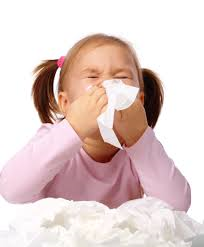 Question sixA researcher wants to know if IQ is related to age in years. 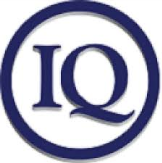 Question sevenA scientist wanted to know whether rats performed better in a memory test when they were tested in low light conditions than when they were tested in high light conditions. He tested 8 rats, each under both low and high light conditions.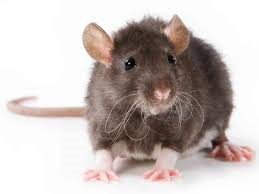 Question eightA psychologist was investigating how the temperature of a room influences people’s reaction times. She collected the data shown in the table. AnswersQuestion 5-unrelated t-test because unrelated data (colds in winter with depression compared to colds with no depression) but looking for a difference between these two groups and interval data (number of colds)Question 6-Spearmans rho- test of correlation (link between IQ and age), IQ is at least ordinal.Qu7-WilcoxonDifference, ordinal (memory test), repeated measuresQu8-Pearson’s rCorrelation, interval, related dataParticipantTemperature in room (Celsius)Reaction time (seconds)1325.262383.473208.534189.455256.12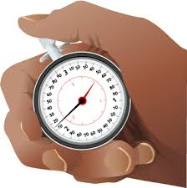 